Reading ListThe Assignments: Students will be responsible for attending, completing and delivering 4 assignments throughout the semester. These assignments are:Paper on Sustainable Development Goals: The students will choose one goal among the 17 Sustainable Development Goals and prepare a paper on the content of the goal and demonstrate solutions that can be used to overcome the related problems. The paper will be delivered by the 3rd week of the course.Case Study on Unilever’s Sustainable Living Plan: The case study will take place on the 5th week. The students should download the case study from web and read it before coming to the discussion session. The students are expected to deliver their case reports until the upcoming lesson. Report on Global Environment Video: On the 10th week of this lecture, students will be using Virtual Reality googles to watch videos on sustainability issues like climate change, air pollution and so on. The students are expected to prepare reports on their experience on watching environmental issues in VR until the next lesson.Marketing Plan Draft: Before delivering their final projects, the students are expected to prepare the draft of their marketing plan and deliver them by the 12th week. The Final Project (In collaboration with profit & non-profit organizations in Second Life)Student teams will develop a sustainable marketing plan for their assigned profit or non-profit organizations and present their plans on the Second Life platform as a term Project. The project will be held in cooperation with organizations from Second Life. The aim of the project is to create awareness on the importance of sustainability and show how virtual world can help develop efforts for a more sustainable organization. You can find more details about the project in Project Description document below. 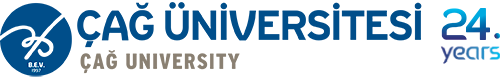 REPUBLIC OF TURKEYÇAĞ UNIVERSITYFACULTY OF ECONOMICS AND ADMINISTRATIVE SCIENCES2022-2023 FALL SEMESTERMAN 439 – MARKETING & SUSTAINABILITYFINAL PROJECT ASSIGNMENTDescriptionSustainable development is a tridimensional concept which includes economic, social and environmental dimensions known as triple bottom line. The triple bottom line is a sustainability framework that measures a business's success in three key areas: profit, people, and the planet. The aim of this project is to gather information from institutions on those dimensions and analyze how they help develop economic prosperity, social equity and environmental quality. On a business level achieving and implementing these goals is a hard task and trying to implement sustainability in the virtual world is a brand-new challenging concept.Within this course, the students will prepare a marketing plan of an assigned profit or non-profit institution in Second Life (SL) platform as their final project.  Students will work in groups. Each group will meet with their assigned institutions at Second Life. The aim of the visit is to gather various information from the institutions on their marketing plans and strategies and how they contribute to sustainable development. Project presentations will be made on the SL platform.Students will be working with the Whole Brain Health (WBH) organization within the SL. The WBH team has reserved a place for students (Student Cafe) on their Island in Second Life. The WBH team will provide technical support to our students during the project, so students must be in contact with the WBH team. **After the project is implemented, students are required to write a report. The implementation of the project, the presentations made, and the report 60% of the overall evaluation. Evaluation details of the final project and report are available in the rubric .ÇAĞ UNIVERSITYFACULTY OF ECONOMICS AND  ADMINISTRATIVE SCIENCESÇAĞ UNIVERSITYFACULTY OF ECONOMICS AND  ADMINISTRATIVE SCIENCESÇAĞ UNIVERSITYFACULTY OF ECONOMICS AND  ADMINISTRATIVE SCIENCESÇAĞ UNIVERSITYFACULTY OF ECONOMICS AND  ADMINISTRATIVE SCIENCESÇAĞ UNIVERSITYFACULTY OF ECONOMICS AND  ADMINISTRATIVE SCIENCESÇAĞ UNIVERSITYFACULTY OF ECONOMICS AND  ADMINISTRATIVE SCIENCESÇAĞ UNIVERSITYFACULTY OF ECONOMICS AND  ADMINISTRATIVE SCIENCESÇAĞ UNIVERSITYFACULTY OF ECONOMICS AND  ADMINISTRATIVE SCIENCESÇAĞ UNIVERSITYFACULTY OF ECONOMICS AND  ADMINISTRATIVE SCIENCESÇAĞ UNIVERSITYFACULTY OF ECONOMICS AND  ADMINISTRATIVE SCIENCESÇAĞ UNIVERSITYFACULTY OF ECONOMICS AND  ADMINISTRATIVE SCIENCESÇAĞ UNIVERSITYFACULTY OF ECONOMICS AND  ADMINISTRATIVE SCIENCESÇAĞ UNIVERSITYFACULTY OF ECONOMICS AND  ADMINISTRATIVE SCIENCESÇAĞ UNIVERSITYFACULTY OF ECONOMICS AND  ADMINISTRATIVE SCIENCESÇAĞ UNIVERSITYFACULTY OF ECONOMICS AND  ADMINISTRATIVE SCIENCESÇAĞ UNIVERSITYFACULTY OF ECONOMICS AND  ADMINISTRATIVE SCIENCESÇAĞ UNIVERSITYFACULTY OF ECONOMICS AND  ADMINISTRATIVE SCIENCESÇAĞ UNIVERSITYFACULTY OF ECONOMICS AND  ADMINISTRATIVE SCIENCESÇAĞ UNIVERSITYFACULTY OF ECONOMICS AND  ADMINISTRATIVE SCIENCESÇAĞ UNIVERSITYFACULTY OF ECONOMICS AND  ADMINISTRATIVE SCIENCESÇAĞ UNIVERSITYFACULTY OF ECONOMICS AND  ADMINISTRATIVE SCIENCESÇAĞ UNIVERSITYFACULTY OF ECONOMICS AND  ADMINISTRATIVE SCIENCESÇAĞ UNIVERSITYFACULTY OF ECONOMICS AND  ADMINISTRATIVE SCIENCESÇAĞ UNIVERSITYFACULTY OF ECONOMICS AND  ADMINISTRATIVE SCIENCESÇAĞ UNIVERSITYFACULTY OF ECONOMICS AND  ADMINISTRATIVE SCIENCESÇAĞ UNIVERSITYFACULTY OF ECONOMICS AND  ADMINISTRATIVE SCIENCESCodeCodeCodeCodeCourse TitleCourse TitleCourse TitleCourse TitleCourse TitleCourse TitleCourse TitleCourse TitleCourse TitleCourse TitleCourse TitleCourse TitleCourse TitleCreditCreditCreditCreditCreditECTSECTSECTSECTSMAN 439	MAN 439	MAN 439	MAN 439	Marketing & SustainabilityMarketing & SustainabilityMarketing & SustainabilityMarketing & SustainabilityMarketing & SustainabilityMarketing & SustainabilityMarketing & SustainabilityMarketing & SustainabilityMarketing & SustainabilityMarketing & SustainabilityMarketing & SustainabilityMarketing & SustainabilityMarketing & Sustainability3 (3-0-3)3 (3-0-3)3 (3-0-3)3 (3-0-3)3 (3-0-3)6666PrerequisitesPrerequisitesPrerequisitesPrerequisitesPrerequisitesPrerequisitesPrerequisitesPrerequisitesNoneNoneNoneNoneNoneNoneNoneNoneNoneNoneNoneNoneNoneNoneNoneNoneNoneNoneLanguage of InstructionLanguage of InstructionLanguage of InstructionLanguage of InstructionLanguage of InstructionLanguage of InstructionLanguage of InstructionLanguage of InstructionEnglishEnglishEnglishMode of Delivery Mode of Delivery Mode of Delivery Mode of Delivery Mode of Delivery Mode of Delivery Mode of Delivery Mode of Delivery Online (Zoom) / Virtual WorldOnline (Zoom) / Virtual WorldOnline (Zoom) / Virtual WorldOnline (Zoom) / Virtual WorldOnline (Zoom) / Virtual WorldOnline (Zoom) / Virtual WorldOnline (Zoom) / Virtual WorldType and Level of CourseType and Level of CourseType and Level of CourseType and Level of CourseType and Level of CourseType and Level of CourseType and Level of CourseType and Level of CourseElective/4.Year/SPRING Semester EQF- Level 7Elective/4.Year/SPRING Semester EQF- Level 7Elective/4.Year/SPRING Semester EQF- Level 7Elective/4.Year/SPRING Semester EQF- Level 7Elective/4.Year/SPRING Semester EQF- Level 7Elective/4.Year/SPRING Semester EQF- Level 7Elective/4.Year/SPRING Semester EQF- Level 7Elective/4.Year/SPRING Semester EQF- Level 7Elective/4.Year/SPRING Semester EQF- Level 7Elective/4.Year/SPRING Semester EQF- Level 7Elective/4.Year/SPRING Semester EQF- Level 7Elective/4.Year/SPRING Semester EQF- Level 7Elective/4.Year/SPRING Semester EQF- Level 7Elective/4.Year/SPRING Semester EQF- Level 7Elective/4.Year/SPRING Semester EQF- Level 7Elective/4.Year/SPRING Semester EQF- Level 7Elective/4.Year/SPRING Semester EQF- Level 7Elective/4.Year/SPRING Semester EQF- Level 7LecturersLecturersLecturersLecturersLecturersName(s) Name(s) Name(s) Name(s) Name(s) Name(s) Name(s) LectureHoursLectureHoursLectureHoursLectureHoursLectureHoursLectureHoursOffice HoursOffice HoursOffice HoursOffice HoursContactsContactsContactsContactsCourse CoordinatorsCourse Assist*antCourse CoordinatorsCourse Assist*antCourse CoordinatorsCourse Assist*antCourse CoordinatorsCourse Assist*antCourse CoordinatorsCourse Assist*antAssoc.Prof.Dr.  Murat Gülmez (MG)Assis.Prof.Dr.Duygu Gür (DG)Res. Asst. Gizem Koçak(GK)Assoc.Prof.Dr.  Murat Gülmez (MG)Assis.Prof.Dr.Duygu Gür (DG)Res. Asst. Gizem Koçak(GK)Assoc.Prof.Dr.  Murat Gülmez (MG)Assis.Prof.Dr.Duygu Gür (DG)Res. Asst. Gizem Koçak(GK)Assoc.Prof.Dr.  Murat Gülmez (MG)Assis.Prof.Dr.Duygu Gür (DG)Res. Asst. Gizem Koçak(GK)Assoc.Prof.Dr.  Murat Gülmez (MG)Assis.Prof.Dr.Duygu Gür (DG)Res. Asst. Gizem Koçak(GK)Assoc.Prof.Dr.  Murat Gülmez (MG)Assis.Prof.Dr.Duygu Gür (DG)Res. Asst. Gizem Koçak(GK)Assoc.Prof.Dr.  Murat Gülmez (MG)Assis.Prof.Dr.Duygu Gür (DG)Res. Asst. Gizem Koçak(GK)Assoc.Prof.Dr.  Murat Gülmez (MG)Assis.Prof.Dr.Duygu Gür (DG)Res. Asst. Gizem Koçak(GK)Friday16:30-18:00
Friday16:30-18:00
Friday16:30-18:00
Friday16:30-18:00
Friday16:30-18:00
Tuesday13.45-16.00Tuesday13.45-16.00Tuesday13.45-16.00Tuesday13.45-16.00mgulmez@cag.edu.trduygugur@cag.edu.trgizemari@cag.edu.tr mgulmez@cag.edu.trduygugur@cag.edu.trgizemari@cag.edu.tr mgulmez@cag.edu.trduygugur@cag.edu.trgizemari@cag.edu.tr mgulmez@cag.edu.trduygugur@cag.edu.trgizemari@cag.edu.tr Course ObjectiveCourse ObjectiveCourse ObjectiveCourse ObjectiveCourse ObjectiveTo create a comprehensive awareness of sustainability, a wide understanding and appreciation of sustainability practices. Learn about businesses and other organization’s efforts for a better sustainable world by applying experiential learning tools. To create a comprehensive awareness of sustainability, a wide understanding and appreciation of sustainability practices. Learn about businesses and other organization’s efforts for a better sustainable world by applying experiential learning tools. To create a comprehensive awareness of sustainability, a wide understanding and appreciation of sustainability practices. Learn about businesses and other organization’s efforts for a better sustainable world by applying experiential learning tools. To create a comprehensive awareness of sustainability, a wide understanding and appreciation of sustainability practices. Learn about businesses and other organization’s efforts for a better sustainable world by applying experiential learning tools. To create a comprehensive awareness of sustainability, a wide understanding and appreciation of sustainability practices. Learn about businesses and other organization’s efforts for a better sustainable world by applying experiential learning tools. To create a comprehensive awareness of sustainability, a wide understanding and appreciation of sustainability practices. Learn about businesses and other organization’s efforts for a better sustainable world by applying experiential learning tools. To create a comprehensive awareness of sustainability, a wide understanding and appreciation of sustainability practices. Learn about businesses and other organization’s efforts for a better sustainable world by applying experiential learning tools. To create a comprehensive awareness of sustainability, a wide understanding and appreciation of sustainability practices. Learn about businesses and other organization’s efforts for a better sustainable world by applying experiential learning tools. To create a comprehensive awareness of sustainability, a wide understanding and appreciation of sustainability practices. Learn about businesses and other organization’s efforts for a better sustainable world by applying experiential learning tools. To create a comprehensive awareness of sustainability, a wide understanding and appreciation of sustainability practices. Learn about businesses and other organization’s efforts for a better sustainable world by applying experiential learning tools. To create a comprehensive awareness of sustainability, a wide understanding and appreciation of sustainability practices. Learn about businesses and other organization’s efforts for a better sustainable world by applying experiential learning tools. To create a comprehensive awareness of sustainability, a wide understanding and appreciation of sustainability practices. Learn about businesses and other organization’s efforts for a better sustainable world by applying experiential learning tools. To create a comprehensive awareness of sustainability, a wide understanding and appreciation of sustainability practices. Learn about businesses and other organization’s efforts for a better sustainable world by applying experiential learning tools. To create a comprehensive awareness of sustainability, a wide understanding and appreciation of sustainability practices. Learn about businesses and other organization’s efforts for a better sustainable world by applying experiential learning tools. To create a comprehensive awareness of sustainability, a wide understanding and appreciation of sustainability practices. Learn about businesses and other organization’s efforts for a better sustainable world by applying experiential learning tools. To create a comprehensive awareness of sustainability, a wide understanding and appreciation of sustainability practices. Learn about businesses and other organization’s efforts for a better sustainable world by applying experiential learning tools. To create a comprehensive awareness of sustainability, a wide understanding and appreciation of sustainability practices. Learn about businesses and other organization’s efforts for a better sustainable world by applying experiential learning tools. To create a comprehensive awareness of sustainability, a wide understanding and appreciation of sustainability practices. Learn about businesses and other organization’s efforts for a better sustainable world by applying experiential learning tools. To create a comprehensive awareness of sustainability, a wide understanding and appreciation of sustainability practices. Learn about businesses and other organization’s efforts for a better sustainable world by applying experiential learning tools. To create a comprehensive awareness of sustainability, a wide understanding and appreciation of sustainability practices. Learn about businesses and other organization’s efforts for a better sustainable world by applying experiential learning tools. To create a comprehensive awareness of sustainability, a wide understanding and appreciation of sustainability practices. Learn about businesses and other organization’s efforts for a better sustainable world by applying experiential learning tools. Learning Outcomes of the CourseLearning Outcomes of the CourseStudents who have completed the course successfully should be able toStudents who have completed the course successfully should be able toStudents who have completed the course successfully should be able toStudents who have completed the course successfully should be able toStudents who have completed the course successfully should be able toStudents who have completed the course successfully should be able toStudents who have completed the course successfully should be able toStudents who have completed the course successfully should be able toStudents who have completed the course successfully should be able toStudents who have completed the course successfully should be able toStudents who have completed the course successfully should be able toStudents who have completed the course successfully should be able toStudents who have completed the course successfully should be able toStudents who have completed the course successfully should be able toStudents who have completed the course successfully should be able toStudents who have completed the course successfully should be able toStudents who have completed the course successfully should be able toStudents who have completed the course successfully should be able toRelationshipRelationshipRelationshipRelationshipRelationshipLearning Outcomes of the CourseLearning Outcomes of the CourseStudents who have completed the course successfully should be able toStudents who have completed the course successfully should be able toStudents who have completed the course successfully should be able toStudents who have completed the course successfully should be able toStudents who have completed the course successfully should be able toStudents who have completed the course successfully should be able toStudents who have completed the course successfully should be able toStudents who have completed the course successfully should be able toStudents who have completed the course successfully should be able toStudents who have completed the course successfully should be able toStudents who have completed the course successfully should be able toStudents who have completed the course successfully should be able toStudents who have completed the course successfully should be able toStudents who have completed the course successfully should be able toStudents who have completed the course successfully should be able toStudents who have completed the course successfully should be able toStudents who have completed the course successfully should be able toStudents who have completed the course successfully should be able toProg. OutputProg. OutputProg. OutputNet EffectNet EffectLearning Outcomes of the CourseLearning Outcomes of the Course1Define sustainability & sustainable development golasDefine sustainability & sustainable development golasDefine sustainability & sustainable development golasDefine sustainability & sustainable development golasDefine sustainability & sustainable development golasDefine sustainability & sustainable development golasDefine sustainability & sustainable development golasDefine sustainability & sustainable development golasDefine sustainability & sustainable development golasDefine sustainability & sustainable development golasDefine sustainability & sustainable development golasDefine sustainability & sustainable development golasDefine sustainability & sustainable development golasDefine sustainability & sustainable development golasDefine sustainability & sustainable development golasDefine sustainability & sustainable development golasDefine sustainability & sustainable development golasDefine sustainability & sustainable development golas33344Learning Outcomes of the CourseLearning Outcomes of the Course2Explain why sustainability is an important concept for marketingExplain why sustainability is an important concept for marketingExplain why sustainability is an important concept for marketingExplain why sustainability is an important concept for marketingExplain why sustainability is an important concept for marketingExplain why sustainability is an important concept for marketingExplain why sustainability is an important concept for marketingExplain why sustainability is an important concept for marketingExplain why sustainability is an important concept for marketingExplain why sustainability is an important concept for marketingExplain why sustainability is an important concept for marketingExplain why sustainability is an important concept for marketingExplain why sustainability is an important concept for marketingExplain why sustainability is an important concept for marketingExplain why sustainability is an important concept for marketingExplain why sustainability is an important concept for marketingExplain why sustainability is an important concept for marketingExplain why sustainability is an important concept for marketing33344Learning Outcomes of the CourseLearning Outcomes of the Course3Recognize how businesses and other organizations can contribute to a sustainable world and how they can integrate to sustainable marketing Recognize how businesses and other organizations can contribute to a sustainable world and how they can integrate to sustainable marketing Recognize how businesses and other organizations can contribute to a sustainable world and how they can integrate to sustainable marketing Recognize how businesses and other organizations can contribute to a sustainable world and how they can integrate to sustainable marketing Recognize how businesses and other organizations can contribute to a sustainable world and how they can integrate to sustainable marketing Recognize how businesses and other organizations can contribute to a sustainable world and how they can integrate to sustainable marketing Recognize how businesses and other organizations can contribute to a sustainable world and how they can integrate to sustainable marketing Recognize how businesses and other organizations can contribute to a sustainable world and how they can integrate to sustainable marketing Recognize how businesses and other organizations can contribute to a sustainable world and how they can integrate to sustainable marketing Recognize how businesses and other organizations can contribute to a sustainable world and how they can integrate to sustainable marketing Recognize how businesses and other organizations can contribute to a sustainable world and how they can integrate to sustainable marketing Recognize how businesses and other organizations can contribute to a sustainable world and how they can integrate to sustainable marketing Recognize how businesses and other organizations can contribute to a sustainable world and how they can integrate to sustainable marketing Recognize how businesses and other organizations can contribute to a sustainable world and how they can integrate to sustainable marketing Recognize how businesses and other organizations can contribute to a sustainable world and how they can integrate to sustainable marketing Recognize how businesses and other organizations can contribute to a sustainable world and how they can integrate to sustainable marketing Recognize how businesses and other organizations can contribute to a sustainable world and how they can integrate to sustainable marketing Recognize how businesses and other organizations can contribute to a sustainable world and how they can integrate to sustainable marketing 33344Learning Outcomes of the CourseLearning Outcomes of the Course4Experience International virtual teamworkExperience International virtual teamworkExperience International virtual teamworkExperience International virtual teamworkExperience International virtual teamworkExperience International virtual teamworkExperience International virtual teamworkExperience International virtual teamworkExperience International virtual teamworkExperience International virtual teamworkExperience International virtual teamworkExperience International virtual teamworkExperience International virtual teamworkExperience International virtual teamworkExperience International virtual teamworkExperience International virtual teamworkExperience International virtual teamworkExperience International virtual teamwork1,6,91,6,91,6,955Course Description: The course focuses on five main aspects: (i) the meaning of sustainability, triple bottom line framework and sustainable marketing and definitions of these concepts (ii) relationship between sustainability & marketing, (iii) preparing a marketing plan (iv) using a unique 3D digital platform to understand and experience sustainability applications by organizations (v) working as a virtual team in an international project. The main emphasis is on an integrated understanding of sustainability issues and how organizations and businesses act in this sense.Course Description: The course focuses on five main aspects: (i) the meaning of sustainability, triple bottom line framework and sustainable marketing and definitions of these concepts (ii) relationship between sustainability & marketing, (iii) preparing a marketing plan (iv) using a unique 3D digital platform to understand and experience sustainability applications by organizations (v) working as a virtual team in an international project. The main emphasis is on an integrated understanding of sustainability issues and how organizations and businesses act in this sense.Course Description: The course focuses on five main aspects: (i) the meaning of sustainability, triple bottom line framework and sustainable marketing and definitions of these concepts (ii) relationship between sustainability & marketing, (iii) preparing a marketing plan (iv) using a unique 3D digital platform to understand and experience sustainability applications by organizations (v) working as a virtual team in an international project. The main emphasis is on an integrated understanding of sustainability issues and how organizations and businesses act in this sense.Course Description: The course focuses on five main aspects: (i) the meaning of sustainability, triple bottom line framework and sustainable marketing and definitions of these concepts (ii) relationship between sustainability & marketing, (iii) preparing a marketing plan (iv) using a unique 3D digital platform to understand and experience sustainability applications by organizations (v) working as a virtual team in an international project. The main emphasis is on an integrated understanding of sustainability issues and how organizations and businesses act in this sense.Course Description: The course focuses on five main aspects: (i) the meaning of sustainability, triple bottom line framework and sustainable marketing and definitions of these concepts (ii) relationship between sustainability & marketing, (iii) preparing a marketing plan (iv) using a unique 3D digital platform to understand and experience sustainability applications by organizations (v) working as a virtual team in an international project. The main emphasis is on an integrated understanding of sustainability issues and how organizations and businesses act in this sense.Course Description: The course focuses on five main aspects: (i) the meaning of sustainability, triple bottom line framework and sustainable marketing and definitions of these concepts (ii) relationship between sustainability & marketing, (iii) preparing a marketing plan (iv) using a unique 3D digital platform to understand and experience sustainability applications by organizations (v) working as a virtual team in an international project. The main emphasis is on an integrated understanding of sustainability issues and how organizations and businesses act in this sense.Course Description: The course focuses on five main aspects: (i) the meaning of sustainability, triple bottom line framework and sustainable marketing and definitions of these concepts (ii) relationship between sustainability & marketing, (iii) preparing a marketing plan (iv) using a unique 3D digital platform to understand and experience sustainability applications by organizations (v) working as a virtual team in an international project. The main emphasis is on an integrated understanding of sustainability issues and how organizations and businesses act in this sense.Course Description: The course focuses on five main aspects: (i) the meaning of sustainability, triple bottom line framework and sustainable marketing and definitions of these concepts (ii) relationship between sustainability & marketing, (iii) preparing a marketing plan (iv) using a unique 3D digital platform to understand and experience sustainability applications by organizations (v) working as a virtual team in an international project. The main emphasis is on an integrated understanding of sustainability issues and how organizations and businesses act in this sense.Course Description: The course focuses on five main aspects: (i) the meaning of sustainability, triple bottom line framework and sustainable marketing and definitions of these concepts (ii) relationship between sustainability & marketing, (iii) preparing a marketing plan (iv) using a unique 3D digital platform to understand and experience sustainability applications by organizations (v) working as a virtual team in an international project. The main emphasis is on an integrated understanding of sustainability issues and how organizations and businesses act in this sense.Course Description: The course focuses on five main aspects: (i) the meaning of sustainability, triple bottom line framework and sustainable marketing and definitions of these concepts (ii) relationship between sustainability & marketing, (iii) preparing a marketing plan (iv) using a unique 3D digital platform to understand and experience sustainability applications by organizations (v) working as a virtual team in an international project. The main emphasis is on an integrated understanding of sustainability issues and how organizations and businesses act in this sense.Course Description: The course focuses on five main aspects: (i) the meaning of sustainability, triple bottom line framework and sustainable marketing and definitions of these concepts (ii) relationship between sustainability & marketing, (iii) preparing a marketing plan (iv) using a unique 3D digital platform to understand and experience sustainability applications by organizations (v) working as a virtual team in an international project. The main emphasis is on an integrated understanding of sustainability issues and how organizations and businesses act in this sense.Course Description: The course focuses on five main aspects: (i) the meaning of sustainability, triple bottom line framework and sustainable marketing and definitions of these concepts (ii) relationship between sustainability & marketing, (iii) preparing a marketing plan (iv) using a unique 3D digital platform to understand and experience sustainability applications by organizations (v) working as a virtual team in an international project. The main emphasis is on an integrated understanding of sustainability issues and how organizations and businesses act in this sense.Course Description: The course focuses on five main aspects: (i) the meaning of sustainability, triple bottom line framework and sustainable marketing and definitions of these concepts (ii) relationship between sustainability & marketing, (iii) preparing a marketing plan (iv) using a unique 3D digital platform to understand and experience sustainability applications by organizations (v) working as a virtual team in an international project. The main emphasis is on an integrated understanding of sustainability issues and how organizations and businesses act in this sense.Course Description: The course focuses on five main aspects: (i) the meaning of sustainability, triple bottom line framework and sustainable marketing and definitions of these concepts (ii) relationship between sustainability & marketing, (iii) preparing a marketing plan (iv) using a unique 3D digital platform to understand and experience sustainability applications by organizations (v) working as a virtual team in an international project. The main emphasis is on an integrated understanding of sustainability issues and how organizations and businesses act in this sense.Course Description: The course focuses on five main aspects: (i) the meaning of sustainability, triple bottom line framework and sustainable marketing and definitions of these concepts (ii) relationship between sustainability & marketing, (iii) preparing a marketing plan (iv) using a unique 3D digital platform to understand and experience sustainability applications by organizations (v) working as a virtual team in an international project. The main emphasis is on an integrated understanding of sustainability issues and how organizations and businesses act in this sense.Course Description: The course focuses on five main aspects: (i) the meaning of sustainability, triple bottom line framework and sustainable marketing and definitions of these concepts (ii) relationship between sustainability & marketing, (iii) preparing a marketing plan (iv) using a unique 3D digital platform to understand and experience sustainability applications by organizations (v) working as a virtual team in an international project. The main emphasis is on an integrated understanding of sustainability issues and how organizations and businesses act in this sense.Course Description: The course focuses on five main aspects: (i) the meaning of sustainability, triple bottom line framework and sustainable marketing and definitions of these concepts (ii) relationship between sustainability & marketing, (iii) preparing a marketing plan (iv) using a unique 3D digital platform to understand and experience sustainability applications by organizations (v) working as a virtual team in an international project. The main emphasis is on an integrated understanding of sustainability issues and how organizations and businesses act in this sense.Course Description: The course focuses on five main aspects: (i) the meaning of sustainability, triple bottom line framework and sustainable marketing and definitions of these concepts (ii) relationship between sustainability & marketing, (iii) preparing a marketing plan (iv) using a unique 3D digital platform to understand and experience sustainability applications by organizations (v) working as a virtual team in an international project. The main emphasis is on an integrated understanding of sustainability issues and how organizations and businesses act in this sense.Course Description: The course focuses on five main aspects: (i) the meaning of sustainability, triple bottom line framework and sustainable marketing and definitions of these concepts (ii) relationship between sustainability & marketing, (iii) preparing a marketing plan (iv) using a unique 3D digital platform to understand and experience sustainability applications by organizations (v) working as a virtual team in an international project. The main emphasis is on an integrated understanding of sustainability issues and how organizations and businesses act in this sense.Course Description: The course focuses on five main aspects: (i) the meaning of sustainability, triple bottom line framework and sustainable marketing and definitions of these concepts (ii) relationship between sustainability & marketing, (iii) preparing a marketing plan (iv) using a unique 3D digital platform to understand and experience sustainability applications by organizations (v) working as a virtual team in an international project. The main emphasis is on an integrated understanding of sustainability issues and how organizations and businesses act in this sense.Course Description: The course focuses on five main aspects: (i) the meaning of sustainability, triple bottom line framework and sustainable marketing and definitions of these concepts (ii) relationship between sustainability & marketing, (iii) preparing a marketing plan (iv) using a unique 3D digital platform to understand and experience sustainability applications by organizations (v) working as a virtual team in an international project. The main emphasis is on an integrated understanding of sustainability issues and how organizations and businesses act in this sense.Course Description: The course focuses on five main aspects: (i) the meaning of sustainability, triple bottom line framework and sustainable marketing and definitions of these concepts (ii) relationship between sustainability & marketing, (iii) preparing a marketing plan (iv) using a unique 3D digital platform to understand and experience sustainability applications by organizations (v) working as a virtual team in an international project. The main emphasis is on an integrated understanding of sustainability issues and how organizations and businesses act in this sense.Course Description: The course focuses on five main aspects: (i) the meaning of sustainability, triple bottom line framework and sustainable marketing and definitions of these concepts (ii) relationship between sustainability & marketing, (iii) preparing a marketing plan (iv) using a unique 3D digital platform to understand and experience sustainability applications by organizations (v) working as a virtual team in an international project. The main emphasis is on an integrated understanding of sustainability issues and how organizations and businesses act in this sense.Course Description: The course focuses on five main aspects: (i) the meaning of sustainability, triple bottom line framework and sustainable marketing and definitions of these concepts (ii) relationship between sustainability & marketing, (iii) preparing a marketing plan (iv) using a unique 3D digital platform to understand and experience sustainability applications by organizations (v) working as a virtual team in an international project. The main emphasis is on an integrated understanding of sustainability issues and how organizations and businesses act in this sense.Course Description: The course focuses on five main aspects: (i) the meaning of sustainability, triple bottom line framework and sustainable marketing and definitions of these concepts (ii) relationship between sustainability & marketing, (iii) preparing a marketing plan (iv) using a unique 3D digital platform to understand and experience sustainability applications by organizations (v) working as a virtual team in an international project. The main emphasis is on an integrated understanding of sustainability issues and how organizations and businesses act in this sense.Course Contents:( WeeklyLecture Plan )Course Contents:( WeeklyLecture Plan )Course Contents:( WeeklyLecture Plan )Course Contents:( WeeklyLecture Plan )Course Contents:( WeeklyLecture Plan )Course Contents:( WeeklyLecture Plan )Course Contents:( WeeklyLecture Plan )Course Contents:( WeeklyLecture Plan )Course Contents:( WeeklyLecture Plan )Course Contents:( WeeklyLecture Plan )Course Contents:( WeeklyLecture Plan )Course Contents:( WeeklyLecture Plan )Course Contents:( WeeklyLecture Plan )Course Contents:( WeeklyLecture Plan )Course Contents:( WeeklyLecture Plan )Course Contents:( WeeklyLecture Plan )Course Contents:( WeeklyLecture Plan )Course Contents:( WeeklyLecture Plan )Course Contents:( WeeklyLecture Plan )Course Contents:( WeeklyLecture Plan )Course Contents:( WeeklyLecture Plan )Course Contents:( WeeklyLecture Plan )Course Contents:( WeeklyLecture Plan )Course Contents:( WeeklyLecture Plan )Course Contents:( WeeklyLecture Plan )Course Contents:( WeeklyLecture Plan )WeeksTopicsTopicsTopicsTopicsTopicsTopicsTopicsTopicsTopicsTopicsTopicsTopicsTopicsTopicsCarried out byCarried out byCarried out byCarried out byCarried out byTeaching MethodsTeaching MethodsTeaching MethodsTeaching MethodsTeaching MethodsTeaching Methods1Introduction and MeetingIntroduction and MeetingIntroduction and MeetingIntroduction and MeetingIntroduction and MeetingIntroduction and MeetingIntroduction and MeetingIntroduction and MeetingIntroduction and MeetingIntroduction and MeetingIntroduction and MeetingIntroduction and MeetingIntroduction and MeetingIntroduction and MeetingMGDG, GKMGDG, GKMGDG, GKMGDG, GKMGDG, GK                           Lectures                           Lectures                           Lectures                           Lectures                           Lectures                           Lectures2Sustainability & Sustainable Development GoalsSustainability & Sustainable Development GoalsSustainability & Sustainable Development GoalsSustainability & Sustainable Development GoalsSustainability & Sustainable Development GoalsSustainability & Sustainable Development GoalsSustainability & Sustainable Development GoalsSustainability & Sustainable Development GoalsSustainability & Sustainable Development GoalsSustainability & Sustainable Development GoalsSustainability & Sustainable Development GoalsSustainability & Sustainable Development GoalsSustainability & Sustainable Development GoalsSustainability & Sustainable Development GoalsMG, DG, GKMG, DG, GKMG, DG, GKMG, DG, GKMG, DG, GK Lectures     Lectures     Lectures     Lectures     Lectures     Lectures    3Sustainable Marketing-How sustainable marketing helps sustainable development?Sustainable Marketing-How sustainable marketing helps sustainable development?Sustainable Marketing-How sustainable marketing helps sustainable development?Sustainable Marketing-How sustainable marketing helps sustainable development?Sustainable Marketing-How sustainable marketing helps sustainable development?Sustainable Marketing-How sustainable marketing helps sustainable development?Sustainable Marketing-How sustainable marketing helps sustainable development?Sustainable Marketing-How sustainable marketing helps sustainable development?Sustainable Marketing-How sustainable marketing helps sustainable development?Sustainable Marketing-How sustainable marketing helps sustainable development?Sustainable Marketing-How sustainable marketing helps sustainable development?Sustainable Marketing-How sustainable marketing helps sustainable development?Sustainable Marketing-How sustainable marketing helps sustainable development?Sustainable Marketing-How sustainable marketing helps sustainable development?DGGKDGGKDGGKDGGKDGGKLecturesLecturesLecturesLecturesLecturesLectures4Sustainable companies & brands in physical and virtual worldSustainability in Non-profit Organizations Sustainable companies & brands in physical and virtual worldSustainability in Non-profit Organizations Sustainable companies & brands in physical and virtual worldSustainability in Non-profit Organizations Sustainable companies & brands in physical and virtual worldSustainability in Non-profit Organizations Sustainable companies & brands in physical and virtual worldSustainability in Non-profit Organizations Sustainable companies & brands in physical and virtual worldSustainability in Non-profit Organizations Sustainable companies & brands in physical and virtual worldSustainability in Non-profit Organizations Sustainable companies & brands in physical and virtual worldSustainability in Non-profit Organizations Sustainable companies & brands in physical and virtual worldSustainability in Non-profit Organizations Sustainable companies & brands in physical and virtual worldSustainability in Non-profit Organizations Sustainable companies & brands in physical and virtual worldSustainability in Non-profit Organizations Sustainable companies & brands in physical and virtual worldSustainability in Non-profit Organizations Sustainable companies & brands in physical and virtual worldSustainability in Non-profit Organizations Sustainable companies & brands in physical and virtual worldSustainability in Non-profit Organizations             MG        DG, GK            MG        DG, GK            MG        DG, GK            MG        DG, GK            MG        DG, GKLecturesLecturesLecturesLecturesLecturesLectures5Value through Sustainability (Unilever’s Sustainable Living Plan) & in online class discussion (students will come prepared to discussion group) Value through Sustainability (Unilever’s Sustainable Living Plan) & in online class discussion (students will come prepared to discussion group) Value through Sustainability (Unilever’s Sustainable Living Plan) & in online class discussion (students will come prepared to discussion group) Value through Sustainability (Unilever’s Sustainable Living Plan) & in online class discussion (students will come prepared to discussion group) Value through Sustainability (Unilever’s Sustainable Living Plan) & in online class discussion (students will come prepared to discussion group) Value through Sustainability (Unilever’s Sustainable Living Plan) & in online class discussion (students will come prepared to discussion group) Value through Sustainability (Unilever’s Sustainable Living Plan) & in online class discussion (students will come prepared to discussion group) Value through Sustainability (Unilever’s Sustainable Living Plan) & in online class discussion (students will come prepared to discussion group) Value through Sustainability (Unilever’s Sustainable Living Plan) & in online class discussion (students will come prepared to discussion group) Value through Sustainability (Unilever’s Sustainable Living Plan) & in online class discussion (students will come prepared to discussion group) Value through Sustainability (Unilever’s Sustainable Living Plan) & in online class discussion (students will come prepared to discussion group) Value through Sustainability (Unilever’s Sustainable Living Plan) & in online class discussion (students will come prepared to discussion group) Value through Sustainability (Unilever’s Sustainable Living Plan) & in online class discussion (students will come prepared to discussion group) Value through Sustainability (Unilever’s Sustainable Living Plan) & in online class discussion (students will come prepared to discussion group) DGMG, GKDGMG, GKDGMG, GKDGMG, GKDGMG, GKCase StudyCase StudyCase StudyCase StudyCase StudyCase Study6Building a Sustainable Marketing Plan & StrategiesBuilding a Sustainable Marketing Plan & StrategiesBuilding a Sustainable Marketing Plan & StrategiesBuilding a Sustainable Marketing Plan & StrategiesBuilding a Sustainable Marketing Plan & StrategiesBuilding a Sustainable Marketing Plan & StrategiesBuilding a Sustainable Marketing Plan & StrategiesBuilding a Sustainable Marketing Plan & StrategiesBuilding a Sustainable Marketing Plan & StrategiesBuilding a Sustainable Marketing Plan & StrategiesBuilding a Sustainable Marketing Plan & StrategiesBuilding a Sustainable Marketing Plan & StrategiesBuilding a Sustainable Marketing Plan & StrategiesBuilding a Sustainable Marketing Plan & StrategiesDGMGDGMGDGMGDGMGDGMGLecturesLecturesLecturesLecturesLecturesLectures7Introduction to Virtual Worlds- Virtual session on Çağ University Virtual CampusIntroduction of the Final Project Subject and Forming Student GroupsIntroduction to Virtual Worlds- Virtual session on Çağ University Virtual CampusIntroduction of the Final Project Subject and Forming Student GroupsIntroduction to Virtual Worlds- Virtual session on Çağ University Virtual CampusIntroduction of the Final Project Subject and Forming Student GroupsIntroduction to Virtual Worlds- Virtual session on Çağ University Virtual CampusIntroduction of the Final Project Subject and Forming Student GroupsIntroduction to Virtual Worlds- Virtual session on Çağ University Virtual CampusIntroduction of the Final Project Subject and Forming Student GroupsIntroduction to Virtual Worlds- Virtual session on Çağ University Virtual CampusIntroduction of the Final Project Subject and Forming Student GroupsIntroduction to Virtual Worlds- Virtual session on Çağ University Virtual CampusIntroduction of the Final Project Subject and Forming Student GroupsIntroduction to Virtual Worlds- Virtual session on Çağ University Virtual CampusIntroduction of the Final Project Subject and Forming Student GroupsIntroduction to Virtual Worlds- Virtual session on Çağ University Virtual CampusIntroduction of the Final Project Subject and Forming Student GroupsIntroduction to Virtual Worlds- Virtual session on Çağ University Virtual CampusIntroduction of the Final Project Subject and Forming Student GroupsIntroduction to Virtual Worlds- Virtual session on Çağ University Virtual CampusIntroduction of the Final Project Subject and Forming Student GroupsIntroduction to Virtual Worlds- Virtual session on Çağ University Virtual CampusIntroduction of the Final Project Subject and Forming Student GroupsIntroduction to Virtual Worlds- Virtual session on Çağ University Virtual CampusIntroduction of the Final Project Subject and Forming Student GroupsIntroduction to Virtual Worlds- Virtual session on Çağ University Virtual CampusIntroduction of the Final Project Subject and Forming Student GroupsMGDGGKMGDGGKMGDGGKMGDGGKMGDGGKIn World                      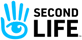 In World                      In World                      In World                      In World                      In World                      8Nonprofit Organizations in Virtual Worlds& Guest Speaker from Whole Brain Health OrganizationNonprofit Organizations in Virtual Worlds& Guest Speaker from Whole Brain Health OrganizationNonprofit Organizations in Virtual Worlds& Guest Speaker from Whole Brain Health OrganizationNonprofit Organizations in Virtual Worlds& Guest Speaker from Whole Brain Health OrganizationNonprofit Organizations in Virtual Worlds& Guest Speaker from Whole Brain Health OrganizationNonprofit Organizations in Virtual Worlds& Guest Speaker from Whole Brain Health OrganizationNonprofit Organizations in Virtual Worlds& Guest Speaker from Whole Brain Health OrganizationNonprofit Organizations in Virtual Worlds& Guest Speaker from Whole Brain Health OrganizationNonprofit Organizations in Virtual Worlds& Guest Speaker from Whole Brain Health OrganizationNonprofit Organizations in Virtual Worlds& Guest Speaker from Whole Brain Health OrganizationNonprofit Organizations in Virtual Worlds& Guest Speaker from Whole Brain Health OrganizationNonprofit Organizations in Virtual Worlds& Guest Speaker from Whole Brain Health OrganizationNonprofit Organizations in Virtual Worlds& Guest Speaker from Whole Brain Health OrganizationNonprofit Organizations in Virtual Worlds& Guest Speaker from Whole Brain Health Organization   Guest Speaker         DG, GK   Guest Speaker         DG, GK   Guest Speaker         DG, GK   Guest Speaker         DG, GK   Guest Speaker         DG, GKIn World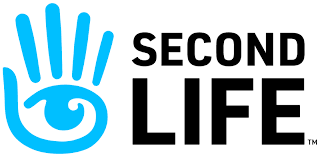 In WorldIn WorldIn WorldIn WorldIn World9Team Work on Project Team Work on Project Team Work on Project Team Work on Project Team Work on Project Team Work on Project Team Work on Project Team Work on Project Team Work on Project Team Work on Project Team Work on Project Team Work on Project Team Work on Project Team Work on Project        By Avatars       By Avatars       By Avatars       By Avatars       By AvatarsIn WorldIn WorldIn WorldIn WorldIn WorldIn World10Global Environment in Metaverse – Session will be held by Virtual Reality in classroom. Global Environment in Metaverse – Session will be held by Virtual Reality in classroom. Global Environment in Metaverse – Session will be held by Virtual Reality in classroom. Global Environment in Metaverse – Session will be held by Virtual Reality in classroom. Global Environment in Metaverse – Session will be held by Virtual Reality in classroom. Global Environment in Metaverse – Session will be held by Virtual Reality in classroom. Global Environment in Metaverse – Session will be held by Virtual Reality in classroom. Global Environment in Metaverse – Session will be held by Virtual Reality in classroom. Global Environment in Metaverse – Session will be held by Virtual Reality in classroom. Global Environment in Metaverse – Session will be held by Virtual Reality in classroom. Global Environment in Metaverse – Session will be held by Virtual Reality in classroom. Global Environment in Metaverse – Session will be held by Virtual Reality in classroom. Global Environment in Metaverse – Session will be held by Virtual Reality in classroom. Global Environment in Metaverse – Session will be held by Virtual Reality in classroom. MGDG, GKMGDG, GKMGDG, GKMGDG, GKMGDG, GK                     Face to face 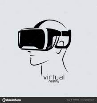                      Face to face                      Face to face                      Face to face                      Face to face                      Face to face 11Visit to Virtual Sustainability Platforms in Virtual Çağ Campus & Team Work on ProjectVisit to Virtual Sustainability Platforms in Virtual Çağ Campus & Team Work on ProjectVisit to Virtual Sustainability Platforms in Virtual Çağ Campus & Team Work on ProjectVisit to Virtual Sustainability Platforms in Virtual Çağ Campus & Team Work on ProjectVisit to Virtual Sustainability Platforms in Virtual Çağ Campus & Team Work on ProjectVisit to Virtual Sustainability Platforms in Virtual Çağ Campus & Team Work on ProjectVisit to Virtual Sustainability Platforms in Virtual Çağ Campus & Team Work on ProjectVisit to Virtual Sustainability Platforms in Virtual Çağ Campus & Team Work on ProjectVisit to Virtual Sustainability Platforms in Virtual Çağ Campus & Team Work on ProjectVisit to Virtual Sustainability Platforms in Virtual Çağ Campus & Team Work on ProjectVisit to Virtual Sustainability Platforms in Virtual Çağ Campus & Team Work on ProjectVisit to Virtual Sustainability Platforms in Virtual Çağ Campus & Team Work on ProjectVisit to Virtual Sustainability Platforms in Virtual Çağ Campus & Team Work on ProjectVisit to Virtual Sustainability Platforms in Virtual Çağ Campus & Team Work on ProjectBy Avatars By Avatars By Avatars By Avatars By Avatars In WorldIn WorldIn WorldIn WorldIn WorldIn World12Team Work on Project Team Work on Project Team Work on Project Team Work on Project Team Work on Project Team Work on Project Team Work on Project Team Work on Project Team Work on Project Team Work on Project Team Work on Project Team Work on Project Team Work on Project Team Work on Project By AvatarsBy AvatarsBy AvatarsBy AvatarsBy AvatarsIn WorldIn WorldIn WorldIn WorldIn WorldIn World13Team Work on Project Team Work on Project Team Work on Project Team Work on Project Team Work on Project Team Work on Project Team Work on Project Team Work on Project Team Work on Project Team Work on Project Team Work on Project Team Work on Project Team Work on Project Team Work on Project By AvatarsBy AvatarsBy AvatarsBy AvatarsBy AvatarsIn World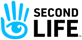 In WorldIn WorldIn WorldIn WorldIn World14Project Presentations and Report deliveryProject Presentations and Report deliveryProject Presentations and Report deliveryProject Presentations and Report deliveryProject Presentations and Report deliveryProject Presentations and Report deliveryProject Presentations and Report deliveryProject Presentations and Report deliveryProject Presentations and Report deliveryProject Presentations and Report deliveryProject Presentations and Report deliveryProject Presentations and Report deliveryProject Presentations and Report deliveryProject Presentations and Report deliveryBy AvatarsBy AvatarsBy AvatarsBy AvatarsBy AvatarsIn World  In World  In World  In World  In World  In World  REFERENCESREFERENCESREFERENCESREFERENCESREFERENCESREFERENCESREFERENCESREFERENCESREFERENCESREFERENCESREFERENCESREFERENCESREFERENCESREFERENCESREFERENCESREFERENCESREFERENCESREFERENCESREFERENCESREFERENCESREFERENCESREFERENCESREFERENCESREFERENCESREFERENCESREFERENCESTextbookTextbookTextbookTextbookTextbookTextbookSustainability Marketing: A Global Perspective, 2nd Edition, Frank-Martin Belz, Ken Peattie, ISBN: 978-1-119-96619-7Sustainability Marketing: A Global Perspective, 2nd Edition, Frank-Martin Belz, Ken Peattie, ISBN: 978-1-119-96619-7Sustainability Marketing: A Global Perspective, 2nd Edition, Frank-Martin Belz, Ken Peattie, ISBN: 978-1-119-96619-7Sustainability Marketing: A Global Perspective, 2nd Edition, Frank-Martin Belz, Ken Peattie, ISBN: 978-1-119-96619-7Sustainability Marketing: A Global Perspective, 2nd Edition, Frank-Martin Belz, Ken Peattie, ISBN: 978-1-119-96619-7Sustainability Marketing: A Global Perspective, 2nd Edition, Frank-Martin Belz, Ken Peattie, ISBN: 978-1-119-96619-7Sustainability Marketing: A Global Perspective, 2nd Edition, Frank-Martin Belz, Ken Peattie, ISBN: 978-1-119-96619-7Sustainability Marketing: A Global Perspective, 2nd Edition, Frank-Martin Belz, Ken Peattie, ISBN: 978-1-119-96619-7Sustainability Marketing: A Global Perspective, 2nd Edition, Frank-Martin Belz, Ken Peattie, ISBN: 978-1-119-96619-7Sustainability Marketing: A Global Perspective, 2nd Edition, Frank-Martin Belz, Ken Peattie, ISBN: 978-1-119-96619-7Sustainability Marketing: A Global Perspective, 2nd Edition, Frank-Martin Belz, Ken Peattie, ISBN: 978-1-119-96619-7Sustainability Marketing: A Global Perspective, 2nd Edition, Frank-Martin Belz, Ken Peattie, ISBN: 978-1-119-96619-7Sustainability Marketing: A Global Perspective, 2nd Edition, Frank-Martin Belz, Ken Peattie, ISBN: 978-1-119-96619-7Sustainability Marketing: A Global Perspective, 2nd Edition, Frank-Martin Belz, Ken Peattie, ISBN: 978-1-119-96619-7Sustainability Marketing: A Global Perspective, 2nd Edition, Frank-Martin Belz, Ken Peattie, ISBN: 978-1-119-96619-7Sustainability Marketing: A Global Perspective, 2nd Edition, Frank-Martin Belz, Ken Peattie, ISBN: 978-1-119-96619-7Sustainability Marketing: A Global Perspective, 2nd Edition, Frank-Martin Belz, Ken Peattie, ISBN: 978-1-119-96619-7Sustainability Marketing: A Global Perspective, 2nd Edition, Frank-Martin Belz, Ken Peattie, ISBN: 978-1-119-96619-7Sustainability Marketing: A Global Perspective, 2nd Edition, Frank-Martin Belz, Ken Peattie, ISBN: 978-1-119-96619-7Sustainability Marketing: A Global Perspective, 2nd Edition, Frank-Martin Belz, Ken Peattie, ISBN: 978-1-119-96619-7Course NotesCourse NotesCourse NotesCourse NotesCourse NotesCourse NotesInstructor’s notes on Online Education portal Course Website : https://www.virtualworldscaguniversity.com/Instructor’s notes on Online Education portal Course Website : https://www.virtualworldscaguniversity.com/Instructor’s notes on Online Education portal Course Website : https://www.virtualworldscaguniversity.com/Instructor’s notes on Online Education portal Course Website : https://www.virtualworldscaguniversity.com/Instructor’s notes on Online Education portal Course Website : https://www.virtualworldscaguniversity.com/Instructor’s notes on Online Education portal Course Website : https://www.virtualworldscaguniversity.com/Instructor’s notes on Online Education portal Course Website : https://www.virtualworldscaguniversity.com/Instructor’s notes on Online Education portal Course Website : https://www.virtualworldscaguniversity.com/Instructor’s notes on Online Education portal Course Website : https://www.virtualworldscaguniversity.com/Instructor’s notes on Online Education portal Course Website : https://www.virtualworldscaguniversity.com/Instructor’s notes on Online Education portal Course Website : https://www.virtualworldscaguniversity.com/Instructor’s notes on Online Education portal Course Website : https://www.virtualworldscaguniversity.com/Instructor’s notes on Online Education portal Course Website : https://www.virtualworldscaguniversity.com/Instructor’s notes on Online Education portal Course Website : https://www.virtualworldscaguniversity.com/Instructor’s notes on Online Education portal Course Website : https://www.virtualworldscaguniversity.com/Instructor’s notes on Online Education portal Course Website : https://www.virtualworldscaguniversity.com/Instructor’s notes on Online Education portal Course Website : https://www.virtualworldscaguniversity.com/Instructor’s notes on Online Education portal Course Website : https://www.virtualworldscaguniversity.com/Instructor’s notes on Online Education portal Course Website : https://www.virtualworldscaguniversity.com/Instructor’s notes on Online Education portal Course Website : https://www.virtualworldscaguniversity.com/RelatedlinksRelatedlinksRelatedlinksRelatedlinksRelatedlinksRelatedlinkshttps://www.seagoinggreen.org/bloghttps://www.reutersevents.com/sustainability/how-marketing-and-sustainability-can-drive-customer-behaviour-change-5-top-tipshttps://www.pinterest.pt/belembarbosa/sustainability-marketing/https://www.thehouseofmarketing.be/blog/sustainability-an-important-marketing-responsibilityhttps://www.seagoinggreen.org/bloghttps://www.reutersevents.com/sustainability/how-marketing-and-sustainability-can-drive-customer-behaviour-change-5-top-tipshttps://www.pinterest.pt/belembarbosa/sustainability-marketing/https://www.thehouseofmarketing.be/blog/sustainability-an-important-marketing-responsibilityhttps://www.seagoinggreen.org/bloghttps://www.reutersevents.com/sustainability/how-marketing-and-sustainability-can-drive-customer-behaviour-change-5-top-tipshttps://www.pinterest.pt/belembarbosa/sustainability-marketing/https://www.thehouseofmarketing.be/blog/sustainability-an-important-marketing-responsibilityhttps://www.seagoinggreen.org/bloghttps://www.reutersevents.com/sustainability/how-marketing-and-sustainability-can-drive-customer-behaviour-change-5-top-tipshttps://www.pinterest.pt/belembarbosa/sustainability-marketing/https://www.thehouseofmarketing.be/blog/sustainability-an-important-marketing-responsibilityhttps://www.seagoinggreen.org/bloghttps://www.reutersevents.com/sustainability/how-marketing-and-sustainability-can-drive-customer-behaviour-change-5-top-tipshttps://www.pinterest.pt/belembarbosa/sustainability-marketing/https://www.thehouseofmarketing.be/blog/sustainability-an-important-marketing-responsibilityhttps://www.seagoinggreen.org/bloghttps://www.reutersevents.com/sustainability/how-marketing-and-sustainability-can-drive-customer-behaviour-change-5-top-tipshttps://www.pinterest.pt/belembarbosa/sustainability-marketing/https://www.thehouseofmarketing.be/blog/sustainability-an-important-marketing-responsibilityhttps://www.seagoinggreen.org/bloghttps://www.reutersevents.com/sustainability/how-marketing-and-sustainability-can-drive-customer-behaviour-change-5-top-tipshttps://www.pinterest.pt/belembarbosa/sustainability-marketing/https://www.thehouseofmarketing.be/blog/sustainability-an-important-marketing-responsibilityhttps://www.seagoinggreen.org/bloghttps://www.reutersevents.com/sustainability/how-marketing-and-sustainability-can-drive-customer-behaviour-change-5-top-tipshttps://www.pinterest.pt/belembarbosa/sustainability-marketing/https://www.thehouseofmarketing.be/blog/sustainability-an-important-marketing-responsibilityhttps://www.seagoinggreen.org/bloghttps://www.reutersevents.com/sustainability/how-marketing-and-sustainability-can-drive-customer-behaviour-change-5-top-tipshttps://www.pinterest.pt/belembarbosa/sustainability-marketing/https://www.thehouseofmarketing.be/blog/sustainability-an-important-marketing-responsibilityhttps://www.seagoinggreen.org/bloghttps://www.reutersevents.com/sustainability/how-marketing-and-sustainability-can-drive-customer-behaviour-change-5-top-tipshttps://www.pinterest.pt/belembarbosa/sustainability-marketing/https://www.thehouseofmarketing.be/blog/sustainability-an-important-marketing-responsibilityhttps://www.seagoinggreen.org/bloghttps://www.reutersevents.com/sustainability/how-marketing-and-sustainability-can-drive-customer-behaviour-change-5-top-tipshttps://www.pinterest.pt/belembarbosa/sustainability-marketing/https://www.thehouseofmarketing.be/blog/sustainability-an-important-marketing-responsibilityhttps://www.seagoinggreen.org/bloghttps://www.reutersevents.com/sustainability/how-marketing-and-sustainability-can-drive-customer-behaviour-change-5-top-tipshttps://www.pinterest.pt/belembarbosa/sustainability-marketing/https://www.thehouseofmarketing.be/blog/sustainability-an-important-marketing-responsibilityhttps://www.seagoinggreen.org/bloghttps://www.reutersevents.com/sustainability/how-marketing-and-sustainability-can-drive-customer-behaviour-change-5-top-tipshttps://www.pinterest.pt/belembarbosa/sustainability-marketing/https://www.thehouseofmarketing.be/blog/sustainability-an-important-marketing-responsibilityhttps://www.seagoinggreen.org/bloghttps://www.reutersevents.com/sustainability/how-marketing-and-sustainability-can-drive-customer-behaviour-change-5-top-tipshttps://www.pinterest.pt/belembarbosa/sustainability-marketing/https://www.thehouseofmarketing.be/blog/sustainability-an-important-marketing-responsibilityhttps://www.seagoinggreen.org/bloghttps://www.reutersevents.com/sustainability/how-marketing-and-sustainability-can-drive-customer-behaviour-change-5-top-tipshttps://www.pinterest.pt/belembarbosa/sustainability-marketing/https://www.thehouseofmarketing.be/blog/sustainability-an-important-marketing-responsibilityhttps://www.seagoinggreen.org/bloghttps://www.reutersevents.com/sustainability/how-marketing-and-sustainability-can-drive-customer-behaviour-change-5-top-tipshttps://www.pinterest.pt/belembarbosa/sustainability-marketing/https://www.thehouseofmarketing.be/blog/sustainability-an-important-marketing-responsibilityhttps://www.seagoinggreen.org/bloghttps://www.reutersevents.com/sustainability/how-marketing-and-sustainability-can-drive-customer-behaviour-change-5-top-tipshttps://www.pinterest.pt/belembarbosa/sustainability-marketing/https://www.thehouseofmarketing.be/blog/sustainability-an-important-marketing-responsibilityhttps://www.seagoinggreen.org/bloghttps://www.reutersevents.com/sustainability/how-marketing-and-sustainability-can-drive-customer-behaviour-change-5-top-tipshttps://www.pinterest.pt/belembarbosa/sustainability-marketing/https://www.thehouseofmarketing.be/blog/sustainability-an-important-marketing-responsibilityhttps://www.seagoinggreen.org/bloghttps://www.reutersevents.com/sustainability/how-marketing-and-sustainability-can-drive-customer-behaviour-change-5-top-tipshttps://www.pinterest.pt/belembarbosa/sustainability-marketing/https://www.thehouseofmarketing.be/blog/sustainability-an-important-marketing-responsibilityhttps://www.seagoinggreen.org/bloghttps://www.reutersevents.com/sustainability/how-marketing-and-sustainability-can-drive-customer-behaviour-change-5-top-tipshttps://www.pinterest.pt/belembarbosa/sustainability-marketing/https://www.thehouseofmarketing.be/blog/sustainability-an-important-marketing-responsibilityRecommended ReadingRecommended ReadingRecommended ReadingRecommended ReadingRecommended ReadingRecommended ReadingSee the reading list at the end of this document!See the reading list at the end of this document!See the reading list at the end of this document!See the reading list at the end of this document!See the reading list at the end of this document!See the reading list at the end of this document!See the reading list at the end of this document!See the reading list at the end of this document!See the reading list at the end of this document!See the reading list at the end of this document!See the reading list at the end of this document!See the reading list at the end of this document!See the reading list at the end of this document!See the reading list at the end of this document!See the reading list at the end of this document!See the reading list at the end of this document!See the reading list at the end of this document!See the reading list at the end of this document!See the reading list at the end of this document!See the reading list at the end of this document!

ASSESSMENT METHODS

ASSESSMENT METHODS

ASSESSMENT METHODS

ASSESSMENT METHODS

ASSESSMENT METHODS

ASSESSMENT METHODS

ASSESSMENT METHODS

ASSESSMENT METHODS

ASSESSMENT METHODS

ASSESSMENT METHODS

ASSESSMENT METHODS

ASSESSMENT METHODS

ASSESSMENT METHODS

ASSESSMENT METHODS

ASSESSMENT METHODS

ASSESSMENT METHODS

ASSESSMENT METHODS

ASSESSMENT METHODS

ASSESSMENT METHODS

ASSESSMENT METHODS

ASSESSMENT METHODS

ASSESSMENT METHODS

ASSESSMENT METHODS

ASSESSMENT METHODS

ASSESSMENT METHODS

ASSESSMENT METHODSActivitiesActivitiesActivitiesActivitiesActivitiesActivitiesActivitiesNumberNumberNumberEffectEffectEffectEffectNotesNotesNotesNotesNotesNotesNotesNotesNotesNotesNotesNotesPortfolio for AssignmentPortfolio for AssignmentPortfolio for AssignmentPortfolio for AssignmentPortfolio for AssignmentPortfolio for AssignmentPortfolio for Assignment44440%40%40%40%(10 points has been determined for each assignment.)(10 points has been determined for each assignment.)(10 points has been determined for each assignment.)(10 points has been determined for each assignment.)(10 points has been determined for each assignment.)(10 points has been determined for each assignment.)(10 points has been determined for each assignment.)(10 points has been determined for each assignment.)(10 points has been determined for each assignment.)(10 points has been determined for each assignment.)(10 points has been determined for each assignment.)(10 points has been determined for each assignment.)Final Group Project Final Group Project Final Group Project Final Group Project Final Group Project Final Group Project Final Group Project 11160%60%60%60%ECTS TABLEECTS TABLEECTS TABLEECTS TABLEECTS TABLEECTS TABLEECTS TABLEContentsContentsContentsContentsContentsContentsContentsContentsContentsContentsContentsContentsContentsContentsContentsContentsContentsContentsContentsContentsContentsContentsContentsContentsContentsContentsNumberHoursTotalHours in Classroom or Virtual ClassroomHours in Classroom or Virtual ClassroomHours in Classroom or Virtual ClassroomHours in Classroom or Virtual ClassroomHours in Classroom or Virtual ClassroomHours in Classroom or Virtual ClassroomHours in Classroom or Virtual ClassroomHours in Classroom or Virtual ClassroomHours in Classroom or Virtual Classroom141414141414143333333424242HoursoutClassroomHoursoutClassroomHoursoutClassroomHoursoutClassroomHoursoutClassroomHoursoutClassroomHoursoutClassroomHoursoutClassroomHoursoutClassroom141414141414143333333424242AssigmentAssigmentAssigmentAssigmentAssigmentAssigmentAssigmentAssigmentAssigment111111112121212121212121212ProjectProjectProjectProjectProjectProjectProjectProjectProject111111148484848484848484848111111140404040404040404040TotalTotal / 30ECTS CreditTotalTotal / 30ECTS CreditTotalTotal / 30ECTS CreditTotalTotal / 30ECTS CreditTotalTotal / 30ECTS CreditTotalTotal / 30ECTS CreditTotalTotal / 30ECTS CreditTotalTotal / 30ECTS CreditTotalTotal / 30ECTS Credit184184184184184184184TotalTotal / 30ECTS CreditRECENT PERFORMANCETotalTotal / 30ECTS CreditRECENT PERFORMANCETotalTotal / 30ECTS CreditRECENT PERFORMANCETotalTotal / 30ECTS CreditRECENT PERFORMANCETotalTotal / 30ECTS CreditRECENT PERFORMANCETotalTotal / 30ECTS CreditRECENT PERFORMANCETotalTotal / 30ECTS CreditRECENT PERFORMANCETotalTotal / 30ECTS CreditRECENT PERFORMANCETotalTotal / 30ECTS CreditRECENT PERFORMANCETotalTotal / 30ECTS CreditRECENT PERFORMANCETotalTotal / 30ECTS CreditRECENT PERFORMANCETotalTotal / 30ECTS CreditRECENT PERFORMANCETotalTotal / 30ECTS CreditRECENT PERFORMANCETotalTotal / 30ECTS CreditRECENT PERFORMANCETotalTotal / 30ECTS CreditRECENT PERFORMANCETotalTotal / 30ECTS CreditRECENT PERFORMANCETotalTotal / 30ECTS CreditRECENT PERFORMANCETotalTotal / 30ECTS CreditRECENT PERFORMANCETotalTotal / 30ECTS CreditRECENT PERFORMANCETotalTotal / 30ECTS CreditRECENT PERFORMANCETotalTotal / 30ECTS CreditRECENT PERFORMANCETotalTotal / 30ECTS CreditRECENT PERFORMANCETotalTotal / 30ECTS CreditRECENT PERFORMANCE=184/30=6.13=184/30=6.13=184/30=6.13TotalTotal / 30ECTS CreditRECENT PERFORMANCETotalTotal / 30ECTS CreditRECENT PERFORMANCETotalTotal / 30ECTS CreditRECENT PERFORMANCETotalTotal / 30ECTS CreditRECENT PERFORMANCETotalTotal / 30ECTS CreditRECENT PERFORMANCETotalTotal / 30ECTS CreditRECENT PERFORMANCETotalTotal / 30ECTS CreditRECENT PERFORMANCETotalTotal / 30ECTS CreditRECENT PERFORMANCETotalTotal / 30ECTS CreditRECENT PERFORMANCETotalTotal / 30ECTS CreditRECENT PERFORMANCETotalTotal / 30ECTS CreditRECENT PERFORMANCETotalTotal / 30ECTS CreditRECENT PERFORMANCETotalTotal / 30ECTS CreditRECENT PERFORMANCETotalTotal / 30ECTS CreditRECENT PERFORMANCETotalTotal / 30ECTS CreditRECENT PERFORMANCETotalTotal / 30ECTS CreditRECENT PERFORMANCETotalTotal / 30ECTS CreditRECENT PERFORMANCETotalTotal / 30ECTS CreditRECENT PERFORMANCETotalTotal / 30ECTS CreditRECENT PERFORMANCETotalTotal / 30ECTS CreditRECENT PERFORMANCETotalTotal / 30ECTS CreditRECENT PERFORMANCETotalTotal / 30ECTS CreditRECENT PERFORMANCETotalTotal / 30ECTS CreditRECENT PERFORMANCE666TotalTotal / 30ECTS CreditRECENT PERFORMANCETotalTotal / 30ECTS CreditRECENT PERFORMANCETotalTotal / 30ECTS CreditRECENT PERFORMANCETotalTotal / 30ECTS CreditRECENT PERFORMANCETotalTotal / 30ECTS CreditRECENT PERFORMANCETotalTotal / 30ECTS CreditRECENT PERFORMANCETotalTotal / 30ECTS CreditRECENT PERFORMANCETotalTotal / 30ECTS CreditRECENT PERFORMANCETotalTotal / 30ECTS CreditRECENT PERFORMANCETotalTotal / 30ECTS CreditRECENT PERFORMANCETotalTotal / 30ECTS CreditRECENT PERFORMANCETotalTotal / 30ECTS CreditRECENT PERFORMANCETotalTotal / 30ECTS CreditRECENT PERFORMANCETotalTotal / 30ECTS CreditRECENT PERFORMANCETotalTotal / 30ECTS CreditRECENT PERFORMANCETotalTotal / 30ECTS CreditRECENT PERFORMANCETotalTotal / 30ECTS CreditRECENT PERFORMANCETotalTotal / 30ECTS CreditRECENT PERFORMANCETotalTotal / 30ECTS CreditRECENT PERFORMANCETotalTotal / 30ECTS CreditRECENT PERFORMANCETotalTotal / 30ECTS CreditRECENT PERFORMANCETotalTotal / 30ECTS CreditRECENT PERFORMANCETotalTotal / 30ECTS CreditRECENT PERFORMANCEWeekDateReading PaperDescription221st Oct.The triple bottom line: What is it and how does it work, TF Slaper, TJ Hall - Indiana business review, 2011Jones, P., Clarke‐Hill, C., Comfort, D., & Hillier, D. (2008). Marketing and Sustainability. Marketing Intelligence & Planning, 26(2), 123-130.http://web.mit.edu/afs.new/athena/course/2/2.813/www/readings/TripleBottomLine.pdfArticle can be found by searching on ‘Google Scholar’.328th Oct.Baldassarre, F., & Campo, R. (2016). Sustainability as a Marketing Tool: To be or to Appear to be?. Business Horizons, 59(4), 421-429.Kemper, J. A., Hall, C. M., & Ballantine, P. W. (2019). Marketing and Sustainability: Business as Usual or Changing Worldviews?. Sustainability, 11(3), 1-17.Nedumaran, G., & Manimegalai, K. (2018). Green Marketing and Sustainable Development–Challenges and Opportunities. International Journal of Advanced Scientific Research & Development (IJASRD), 5(3), 194-198Article can be found by searching on ‘Google Scholar’.44th Nov.Borin, N., & Metcalf, L. (2010). Integrating Sustainability into the Marketing Curriculum: Learning Activities that Facilitate Sustainable Marketing Practices. Journal of Marketing Education, 32(2), 140-154. Melović, B., Cirović, D., Backovic-Vulić, T., Dudić, B., & Gubinova, K. (2020). Attracting Green Consumers as a Basis for Creating Sustainable Marketing Strategy on the Organic Market—Relevance for Sustainable Agriculture Business Development. Foods, 9(11), 1552.Article can be found by searching on ‘Google Scholar’511th Nov.Unilever Sustainable Living PlanCase Study found in Web.https://assets.unilever.com/files/92ui5egz/production/9752ff2d82b8afabb507eb92c47b5dad795801d5.pdf/unilever-sustainable-living-plan.pdf 618th Nov.Kumar, V., Rahman, Z., Kazmi, A. A., & Goyal, P. (2012). Evolution of sustainability as marketing strategy: Beginning of new era. Procedia-Social and Behavioral Sciences, 37, 482-489.Blythe, J. (2010). Marketing Planning Strategy, environment and context.Kshetri, N. (2022). Web 3.0 and the Metaverse Shaping Organizations’ Brand and Product Strategies. IT Professional, 24(02), 11-15.Article can be found by searching on ‘Google Scholar’725th Nov.Defining Virtual Worlds and Virtual Environments By Ralph Schroeder, Oxford Internet Institute, University of Oxford. Journal of virtual world research , Vol. 1. No. 1 ISSN: 1941-8477 “Virtual Worlds Research: Past, Present & Future” July 2008Second Life GuideGirvan, C. (2018). What is a Virtual World? Definition and Classification. Educational Technology Research and Development, 66(5), 1087-1100.Article can be found by searching on ‘Google Scholar’Guide will be sent by instructors.826th MarchKandaurova, M., & Lee, S. H. M. (2019). The effects of Virtual Reality (VR) on charitable giving: The role of empathy, guilt, responsibility, and social exclusion. Journal of Business Research, 100, 571-580.Article can be found by searching on ‘Google Scholar’.9PROJECT WEEK10Fauville, G., Queiroz, A. C. M., & Bailenson, J. N. (2020). Virtual reality as a promising tool to promote climate change awareness. Technology and health, 91-108.Article can be found by searching on ‘Google Scholar’11                                    PROJECT WEEK12PROJECT WEEK13PROJECT WEEK14PROJECT WEEKMAN439 – Marketing & Sustainability RubricMAN439 – Marketing & Sustainability RubricMAN439 – Marketing & Sustainability RubricMAN439 – Marketing & Sustainability RubricMAN439 – Marketing & Sustainability RubricAssignmentFinal Project Final Project Final Project Final Project Student Name:Student ID:Evaluation of the ProjectEvaluation of the ProjectEvaluation of the ProjectEvaluation of the ProjectEvaluation of the ProjectCriterionPerformance EvaluatingPerformance EvaluatingPerformance EvaluatingPointCriterionNot EnoughEnoughSuccessfulCriterion1. Integration of Theoretical & Practical Knowledge in the Marketing Plan0 to 13 points14 to 27 points28 to 40 points1. Integration of Theoretical & Practical Knowledge in the Marketing PlanShows little ability to employ theory and practice across the functional areas of business in the assessment of marketing plan of the institution.Exhibits satisfactory application of principles and/or theories across the functional areas of business to the analysis of the marketing plan. Demonstrates well-developed ability to integrate and apply principles and/or theories across the functional areas of business to the analysis of the marketing plan; effectively identifies, examines, and critically evaluates important issues.Comments:Comments:Comments:Comments:2. Establishment of Sustainability in the Marketing Plan1-34-78-102. Establishment of Sustainability in the Marketing PlanInsufficient or non-existing evaluation of sustainability issues of the institution. No recommendations demonstrated to present ways to reach sustainable development goals.Adequately identifies and describes sustainability issues associated with the institution and its environment. Provides some recommendations for action to reach sustainable development goals.Explains thoroughly the sustainability issues associated with the institution and its environment. Clearly and effectively justifies solutions and provides recommendations to reach sustainable development goals. Comments:Comments:Comments:Comments:3. Presentation (Oral Communication Skills)0-56-1011-153. Presentation (Oral Communication Skills)Oral presentations cannot be understood because there is no logical sequencing of information; presenter uses superfluous graphics or no graphics do not support or relate to the information presented; presenter reads most or all of the project notes with little or no eye contact, presenter is unprofessional, lacks confidence, is uncomfortable, and cannot answer basic questionsInformation is presented in a sequence that the audience can follow ; graphics support and are related to the content of the project;presenter maintains eye contact with the audience with a few minor exceptions;presenter reads from notes on a few occasions; presenter is comfortable for the most part and adequately answers questionsInformation is presented in a logical, interesting, and effective sequence, which the audience can easily follow; oral presentation uses effective graphics to explain and reinforce the information presented; presenter maintains eye contact with audience, seldom returning to notes; presenter is professional, confident, comfortable, and answers questions effectivelyComments:Comments:Comments:Comments:6. Formatting 1-23-45-66. Formatting  Report exhibits frequent and significant errors in APA formattingAPA formatting is employed appropriately in the report with a few minor errors APA format is used accurately and consistently throughout the reportComments:Comments:Comments:Comments:7. Analytical /critical Thinking Skills1-56-1011-157. Analytical /critical Thinking SkillsThe marketing plan is not articulated, or its component elements are not identified or described; research information is poorly organized, categorized, and/or superficially examined; information is often inaccurate or incomplete.Adequately identifies and describes the marketing plan and its components; gathers and examines information relating plan; satisfactorily presents and appraises information with only minor inconsistencies, irrelevancies, or omissions.Effectively formulates a clear description of the marketing plan and specifies major elements to be examined; selects and prioritizes information; accurately and appropriately analyzes and interprets relevant information precisely.Comments:Comments:Comments:Comments:8. Written Communication Skills1--34--78-108. Written Communication SkillsThe written project exhibits multiple errors in grammar, sentence structure and/or spelling; inadequate writing skillsWritten research project displays good word choice, language conventions, and mechanics with a few minor errors in spelling, grammar, sentence structureReadability of the project is enhanced by facility in language use/word choice, excellent mechanics, and syntactic variety; uses language conventions effectively Comments:Comments:Comments:Comments:On-time delivery The reports delivered on-time will receive 4 points, others will not receive any points for delivery measure.    The reports delivered on-time will receive 4 points, others will not receive any points for delivery measure.    The reports delivered on-time will receive 4 points, others will not receive any points for delivery measure.   